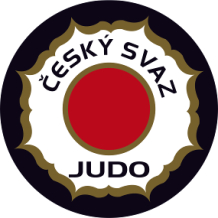 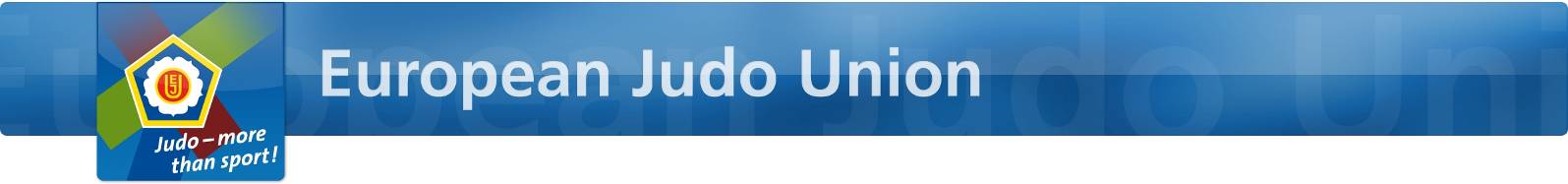    EJU Training Camp   Juniors Men / Women   27 - 30 JULY 2015         Nymburk - Czech RepublicROOMING LISTFederation: NoNameroom27.7.28.7.29.7.30.731.7ex1KOLCHEV YURYZHERDEV VICTORDouble inout